MODULO 17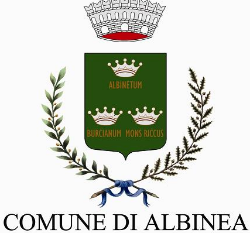 Al Servizio ______________Comune di ______________TRASMISSIONE DELLA RELAZIONE TECNICA PER CARRI ALLEGORICIIl sottoscritto (nome e cognome) _______________________________________________________________ che ha indicato i propri dati personali nella scheda “Anagrafica”in nome e per conto dell’ente/istituzione/fondazione/associazione indicata nella scheda “Anagrafica”, in relazione alla manifestazione indicata;ai sensi degli artt. 46 e 47 del D.P.R. n. 445/2020 e consapevole delle sanzioni previste dal Codice penale e dalle leggi speciali in caso di dichiarazioni non veritiere, di formazione o uso di atti falsi (art. 76 del D.P.R. 445/2000 e art. 21 della legge 241/1990)DICHIARAChe la manifestazione temporanea in oggetto NON rientra tra quelle configurabili come pubblico spettacolo (art. 1 del DM 19 agosto 1996) e che NON sono presenti impianti appositamente destinati a spettacoli o intrattenimenti e con strutture apposite per lo stazionamento del pubblico;Di essere consapevole che:qualora all’interno della sfilata dei carri si svolga attività di pubblico spettacolo o di trattenimento, occorre ottenere, oltre all’autorizzazione per l’occupazione del suolo pubblico e l’ordinanza per la chiusura delle strade interessate, anche l’autorizzazione ai sensi degli artt. 68 e 80 TULPS per lo svolgimento della manifestazione;se l'iniziativa consiste nella sola sfilata dei carri allegorici senza pubblico spettacolo o intrattenimento, occorre presentare alla Questura (e al Comune per conoscenza) la comunicazione ai sensi dell’art. 25 TULPS corredata da:- relazione tecnica a firma di un tecnico esperto, come sopra riportata;- percorso della sfilata al fine dell'ottenimento dell'Ordinanza di viabilità da parte della Polizia Municipale;- eventuali dispositivi di sicurezza che verranno adottati lungo il percorso;qualora vengano realizzate attività ricadenti nel pubblico spettacolo, si configura l’esercizio abusivo dell’attività, soggetta alla sanzioni previste in materia dal Codice Penale.PRESENTA E ALLEGA AL PRESENTE MODULOPER OGNI CARRO, ai sensi di quanto stabilito dalla Circolare Ministero dell'Interno n. 114 del 1 dicembre 2009, una relazione tecnica a firma di un tecnico esperto, con il progetto del carro e l’attestazione della rispondenza degli impianti realizzati alle regole tecniche di sicurezza. Le attrezzature sopraelevate, di tipo meccanico o elettromeccanico, di supporto alle allegorie carnevalesche, ove capaci di movimento autonomo rispetto al moto del carro, devono essere progettate, realizzate e collaudate seguendo, per quanto applicabile, l’attuale norma europea sulle attrazioni (UNI EN 13814:2005).Si ricorda che la relazione deve riportare indicazioni, anche schematiche su: Per le parti meccaniche: dichiarazione che le saldature e le movimentazioni del carro sono state eseguite e verificate da personale competente. schema statico semplificato, anche descritto manualmente, delle principali strutture portanti dell’attrazione, portata e n° di persone presenti sul carro con particolare descrizione della sicurezza (parapetti,scale ,ecc.) Per gli impianti elettrici:relazione elettrica (descrizione delle caratteristiche dell’impianto elettrico realizzato sul carro, comprensiva delle tipologie del sistema elettrico TN-TT-IT, del sistema di messa a terra delle masse adottato, del tipo di protezioni automatiche e differenziali, delle tipologie dei cavi e loro giunzioni, del grado di protezione adottato secondo il luogo di installazione e l’identificazione del luogo - ordinario o a maggior rischio di incendio) schema dell’impianto elettrico, casse comprese descrizione della tipologia dei materiali installati per la realizzazione dell’impianto elettricocertificato dei requisiti professionali della ditta realizzatrice  o del tecnico che li ha collaudati in data non superiore a 6 mesi della Camera di Commercio o riferimenti dettagliati dell’impresa per poter estrarre la visura tramite i nostri uffici;per gli impianti oleodinamici:relazione descrittiva delle caratteristiche dell’impianto realizzato sul carro schema dell’impianto descrizione della tipologia dei materiali installati per la realizzazione dell’impianto certificato dei requisiti professionali della ditta realizzatrice  o del tecnico che li ha collaudati in data non superiore a 6 mesi della Camera di Commercio o riferimenti dettagliati dell’impresa per poter estrarre la visura tramite i nostri uffici;dichiarazione di conformità, redatta e sottoscritta in originale da tecnico abilitato che certifichi anche il corretto montaggio del carro (se non è stata ancora inviata).Ogni carro dovrà essere dotato di almeno un estintore con certificazione di validità (6 mesi).Data _________________________             Firma      ________________________________________